Zajęcia rozwijające umiejętności uczenia się1. Aleksander K. (kl. III)2. Karolina U. (kl. VI)3. Oliwier Z. (kl. VI)Temat: Zagadki i rebusy logiczne.Witam Was serdecznie w kolejnym tygodniu nauki. Mam nadzieję, że poradziliście sobie 
z łamigłówkami. Dzisiaj kolejna porcja zagadek i rebusów logicznych.Zadanie 1. Rozwiąż zagadki.Z soczystych liści złożona.
Okrągła głowa zielona.
***Co jesienią z dębu spada?
Co ze smakiem dzik zajada?
***Z waty bywa, z puchu bywa,
w nocy do snu nas okrywa. 
***Jaka to para
umie w zgodzie,
Tańczyć i skakać
tylko na lodzie?
***Największe ciężary
podnosi on w mig.
Ma stalowe ramię,
nazywa się… )
***Tłustego mleka
da nam na serek.
I ciepłej wełny
da na sweterek. 
***Mam kapelusik
nie do kłaniania,
mam zgrabną nóżkę
nie do skakania. 
***Zadanie 2. Rozwiąż rebusy.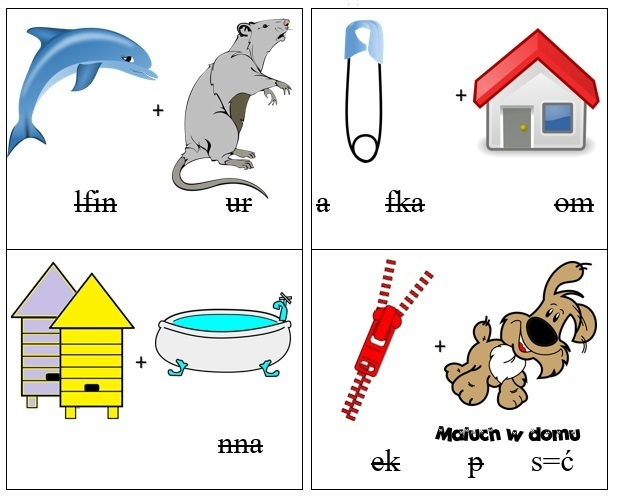 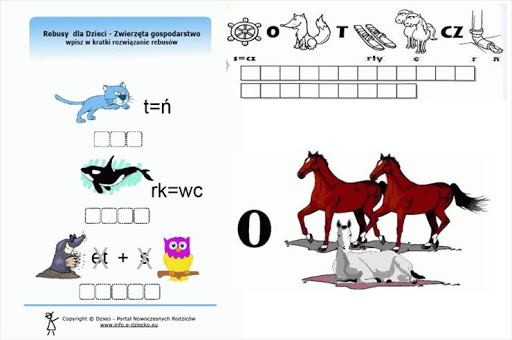 